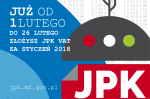 Naczelnik Urzędu Skarbowego w Janowie Lubelskimzaprasza na szkolenie pn. „WTORKI Z JPK”*****Szkolenia odbędą się w siedzibie Urzędu Skarbowego w Janowie Lubelskim(I piętro, sala nr 11) o godz. 12.00 w następujących terminach:• 13 luty 2018 r.• 20 luty 2018 r.*****Podczas szkolenia omówione zostaną obowiązki podatników związane ze sporządzaniem i przekazywaniem plików JPK_VAT (z wykorzystaniem aplikacji „E-Mikrofirma”) oraz zakładaniem profilu zaufanego (eGO)Szkolenia przeprowadzą pracownicy Urzędu SkarbowegoZAPRASZAMY ! 